Дыхательная гимнастика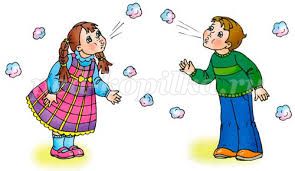 Дыхательные упражнения помогают повысить возбудимость коры больших полушарий мозга, активизировать детей на занятии. Все упражнения следует проводить в хорошо проветренном помещении или при открытой форточке, окне, фрамуге.ВоронаИ. п.: ребёнок стоит прямо, слегка расставив ноги и опустив руки.Вдох - разводит руки широко в стороны, как крылья, медленно опускает руки и произносит на выдохе: «каррр», максимально растягивая звук [р].БегемотикИ. п.: лежа или сидя. Ребенок кладет ладонь на область диафрагмы и глубоко дышит. Вдох и выдох производится через нос. Упражнение может выполняться в положении сидя и сопровождаться словами:Сели бегемотики, Потрогали животики.То животик поднимается (вдох),То животик опускается (выдох).ЧасикиИ. п.: стоя, ноги слегка расставить, руки опустить. Размахивая прямыми руками вперед и назад, произносить «тик-так». Повторить до 10 раз.Надуй шарикИ. п.: ребёнок сидит или стоит. «Надувая шарик» широко разводит руки в стороны и глубоко вдыхает, затем медленно сводит руки, соединяя ладони перед грудью. Выдуваем воздух – ффф. «Шарик лопнул» - хлопнуть в ладоши, «из шарика выходит воздух» - ребенок произносит: «шшш», вытягивая губы хоботком, опуская руки и оседая, как шарик, из которого выпустили воздух.Можно использовать стихи:Надуваем быстро шарик,Он становиться большой.Шарик лопнул,Воздух вышел.Стал он тонкий и худой!Автор репортажа: Папулова Алена Юрьевна, инструктор по физической культуре